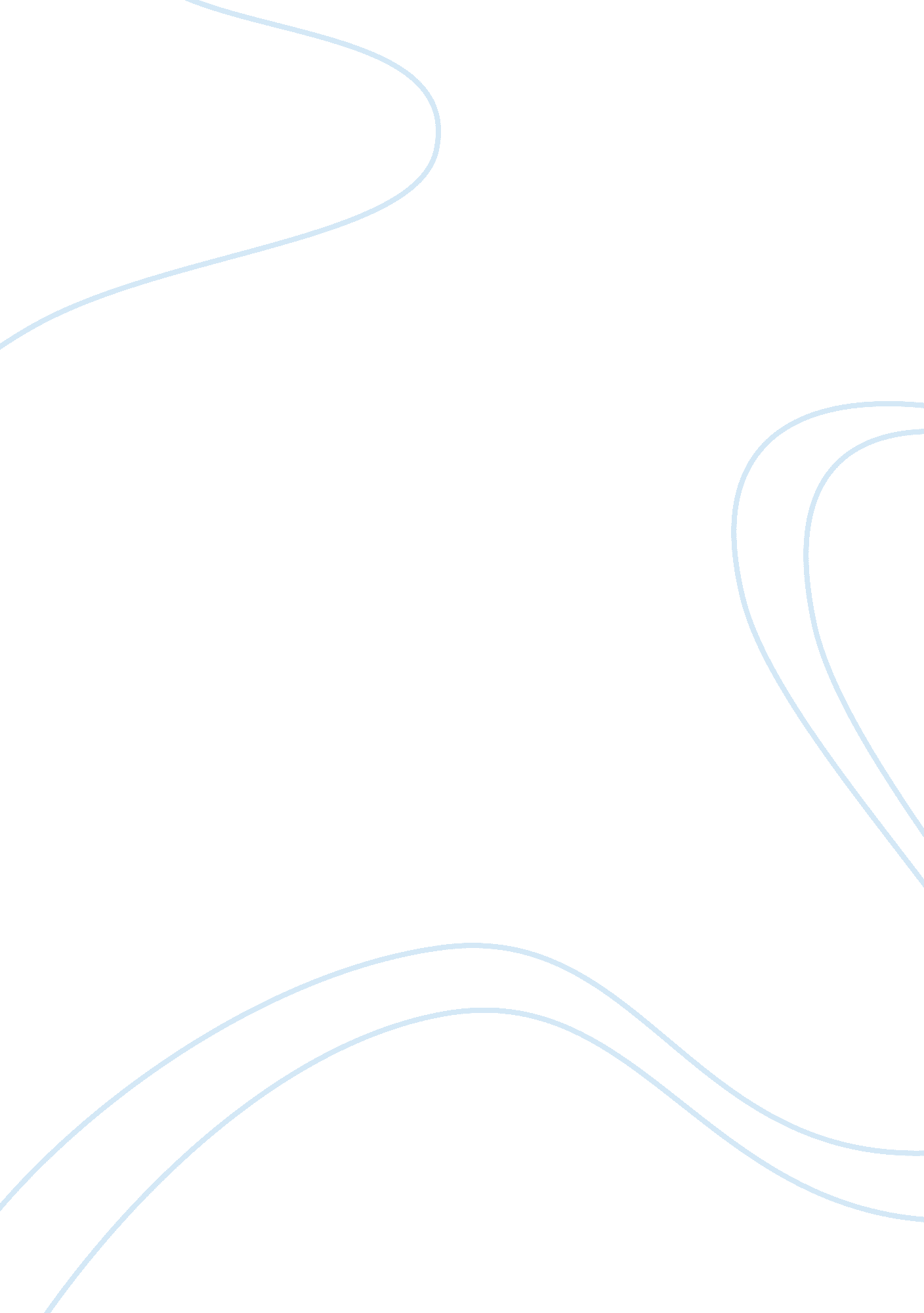 Harlem renaissance assignmentArt & Culture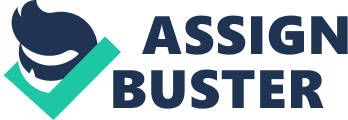 This website told all the basic information of Jessie personal and work life. The author took information from various documents and talked about the deferent Interviews discussing Jessie. Martin Included all the sources all the deferent websites he used for information which helped me because I went on It to check all the facts. The web document also Included all the works of Jessie Faucet Including poems, articles, and novels. Sinai, Salaam. “ Jessie Redmond Faucet. ” 1st Period’s Harlem Renaissance poet page. N. P. , 18 2012. Web. 18 DCE 2012.. This website was a great website because It had a lot of Information. The author also Included some of Jessie Faucet’s poems and went on to write about her personal life. Simian Sinai tells about Jessie point of view as she says Jessie says she saw the good and the bad side of people. The analysis was the author’s point of view on how she thinks Jessie thought and wrote her novels and poems. Handwriting, Mary. “ Faucet, Jessie 1882-1961 Contemporary Black Biography. 1994. Encyclopedia. Com. 18 DCE. 2012 . This website helped me because it had a lot of things I did not receive from other websites. Such as quotes and facts about Jessie Faucet , such as she was taught Latin and died two years after the death of her husband. This website is very easily readable and is highly recommended for information on basic topics. I also found out that Jessie was the seventh child and her mother soon died after having her. Her dad hen went on to marry someone who also had three kids, so she had a very large family. Basking, Andrew, and Crystal D. Thomas. “ Faucet, Jessie R. (1882-1961). ” Blacklist. Org Remembered and Reclaimed. An Online Reference Guide to African American History. Web. 18 DCE 2012. This website gave me a lot of facts that other websites didn’t. A fact such as Jessie was known as the “ Midwife of the Harlem Renaissance. ” Though there were two authors, I personally didn’t think they give much information but they gave me enough for me to finish this project. I also found out from this website that Jessie died three years after her husband died. She died three days after her birthday. THREE By loveformusic257 author took information from various documents and talked about the different interviews discussing Jessie. Martin included all the sources all the different websites he used for information which helped me because I went on it to check all the facts. The web document also included all the works of Jessie Faucet including poems, articles, and novels. Sinai, Simian. “ Jessie Redmond Faucet. ” 1st Period’s Harlem This website was a great website because it had a lot of information. The author also included some of Jessie Faucet’s poems and went on to write about her personal “ Faucet, Jessie 1882-1961 . ” Contemporary Black Biography. Family. Basking, Andrew, and Crystal D. Thomas. “ Faucet, Jessie R. That other websites didn’t. A fact such as Jessie was known as the “ Midwife of the Harlem Renaissance. ” Though there were two authors, I personally didn’t think they 